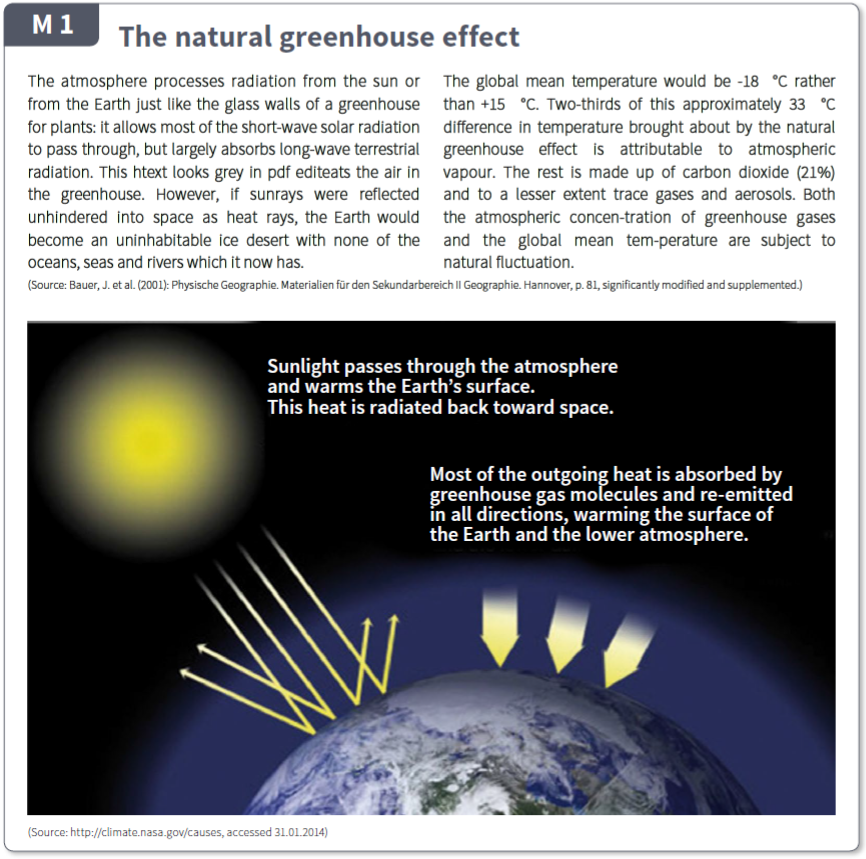 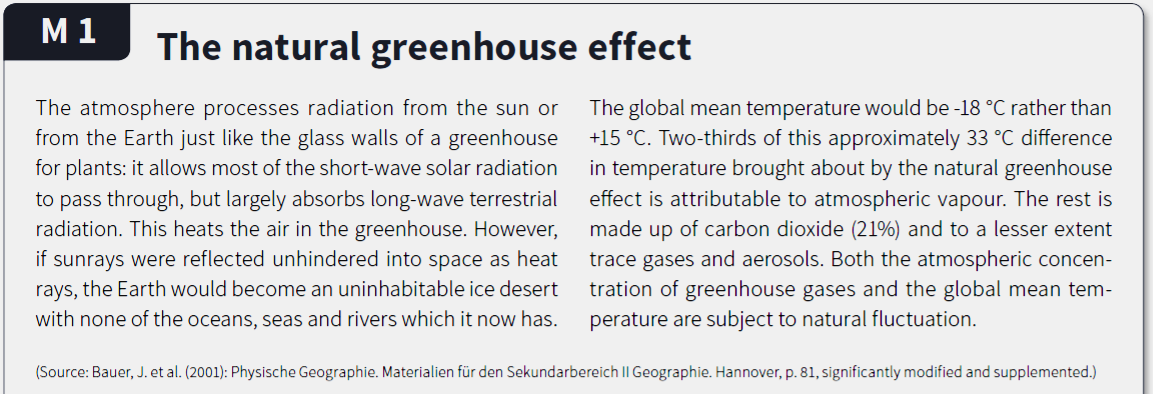 QuestionsThe natural greenhouse effect above is described using three sentences on the diagram. Summarise this information in one sentence which accurately describes the natural greenhouse effect.____________________________________________________________________________________________________________________________________________________________If the greenhouse gases did not exist what would the climate on earth be like?____________________________________________________________________________________________________________________________________________________________If water vapour causes most of the global warming why are we so worried about CO2 gas?  ____________________________________________________________________________________________________________________________________________________________